CURSO DE AULA VIRTUAL DE EDUCAMADRIDComo referencia, véanse los modelos de cursos descritos en el documento: https://mediateca.educa.madrid.org/documentos/8831dvdhuzmp9w3w Para entrar en la mediateca tienes que registrarte como usuaria de Educamadrid y luego publicar)Opcionalmente, pueden añadirse más apartados y filas para incluir información sobre, por ejemplo: Evaluación, Libro de calificaciones, Videoconferencias, etc.Elige una licencia Creative Commons para tu trabajo e inclúyela en este documento:https://creativecommons.org/choose/(Entra en este enlace y copia la dirección que aparece debajo de la licencia, y la pegas en este cuadro)Los creadores del curso descrito en este documento se comprometen a facilitar acceso al asesor responsable de su evaluación y a proporcionar una copia de seguridad del curso o de sus actividades a los profesores interesados que pudieran ponerse en contacto con ellos para que pueda ser utilizado en la creación de cursos en otros entornos de Aula Virtual.Nombre del curso del AV:Quinto CEnlace:https://aulavirtual3.educa.madrid.org/cp.europa.mejorada/course/view.php?id=50#section-2Nivel del alumnado:5º Educación PrimariaÁrea(s) / Asignatura(s):Lengua, matemáticas y ciencias sociales. Creador(es) del curso + correo(s) de contacto:Sheila Almendros Gómez (sheila.almendros1@educa.madrid.org)¿Cómo se estructura?¿Cómo se estructura?Se estructura principalmente por áreas (lengua, mates, inglés, sociales, science, música y arts). También hay otros apartados generales como el aula virtual de Santillana, trabajo en equipo, trabajo en parejas y reunión general con familias.Se estructura principalmente por áreas (lengua, mates, inglés, sociales, science, música y arts). También hay otros apartados generales como el aula virtual de Santillana, trabajo en equipo, trabajo en parejas y reunión general con familias.Elementos:Elementos:Dentro de cada tema podemos encontrar elementos variados como: enlaces a vídeos, tareas, documentos pdf, cuestionarios, enlaces a páginas de internet, documentos Word, carpetas con otros recursos y enlaces para realizar videoconferencias.Dentro de cada tema podemos encontrar elementos variados como: enlaces a vídeos, tareas, documentos pdf, cuestionarios, enlaces a páginas de internet, documentos Word, carpetas con otros recursos y enlaces para realizar videoconferencias.Cómo trabaja el alumno/a:Cómo trabaja el alumno/a:El alumno accede al aula virtual para:Descargar la tarea y realizarla en casa.Hacer entrega de la tarea.Ver vídeos explicativos.Acceder a páginas de internet para obtener información.Acceder a videoconferencias para realizar trabajo en grupo o por parejas.Acceder a los libros virtuales de Santillana.Preguntar dudas.El alumno accede al aula virtual para:Descargar la tarea y realizarla en casa.Hacer entrega de la tarea.Ver vídeos explicativos.Acceder a páginas de internet para obtener información.Acceder a videoconferencias para realizar trabajo en grupo o por parejas.Acceder a los libros virtuales de Santillana.Preguntar dudas.Cómo trabaja el profesor/a:Cómo trabaja el profesor/a:El curso está diseñado para trabajo autónomo del alumno, así como actividades que necesitan la revisión del profesor.El curso está diseñado para trabajo autónomo del alumno, así como actividades que necesitan la revisión del profesor.Imágenes (Capturas de pantalla)Imágenes (Capturas de pantalla)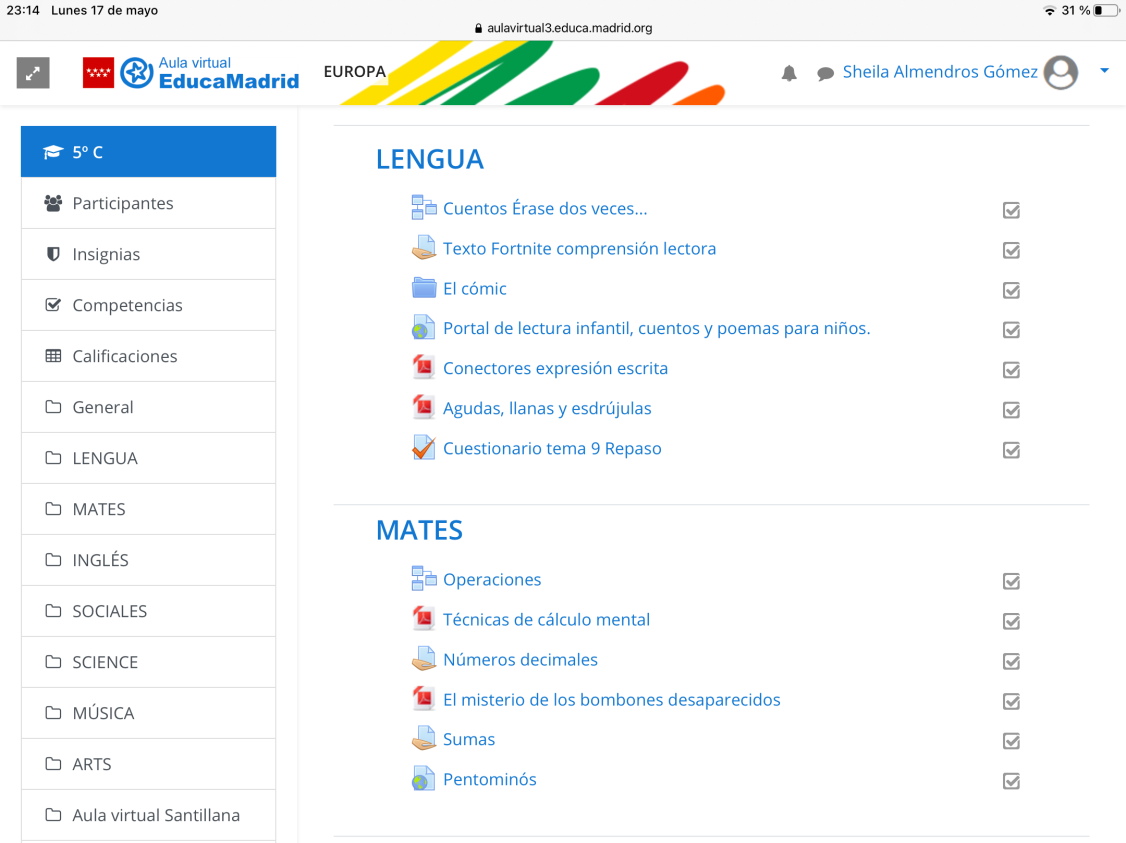 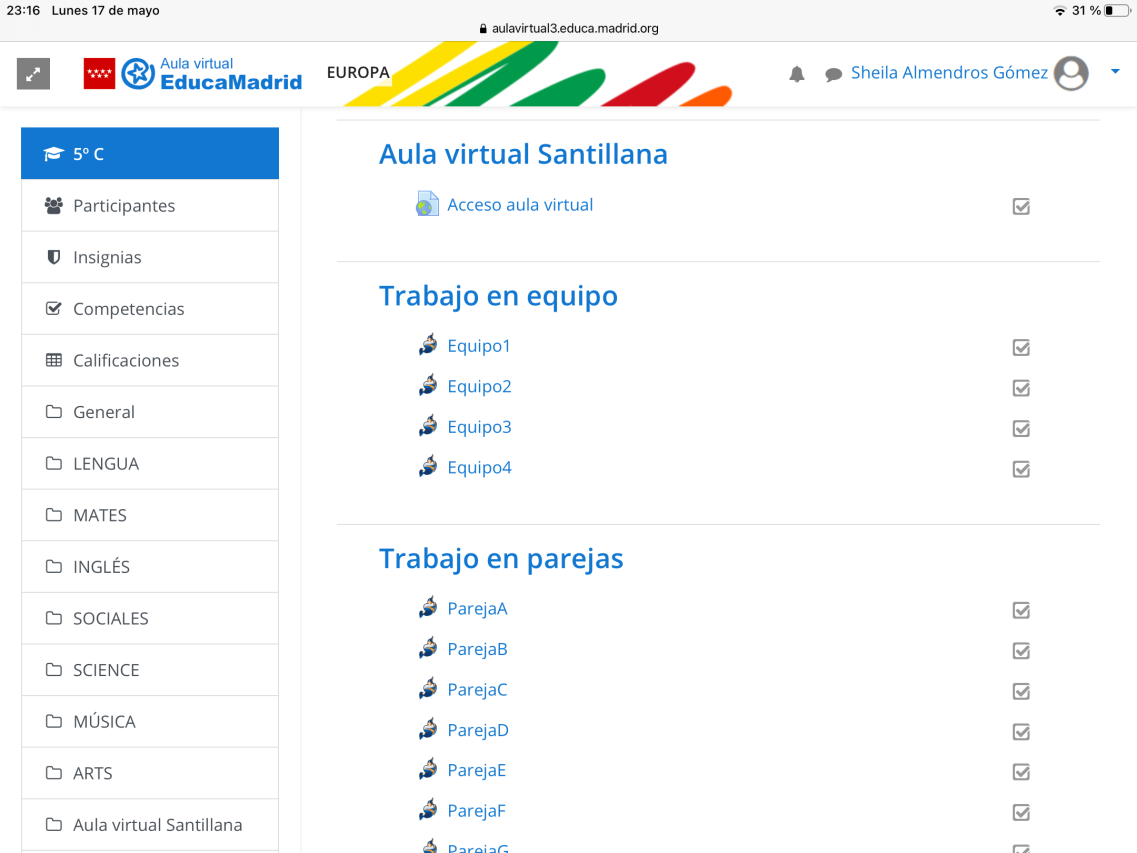 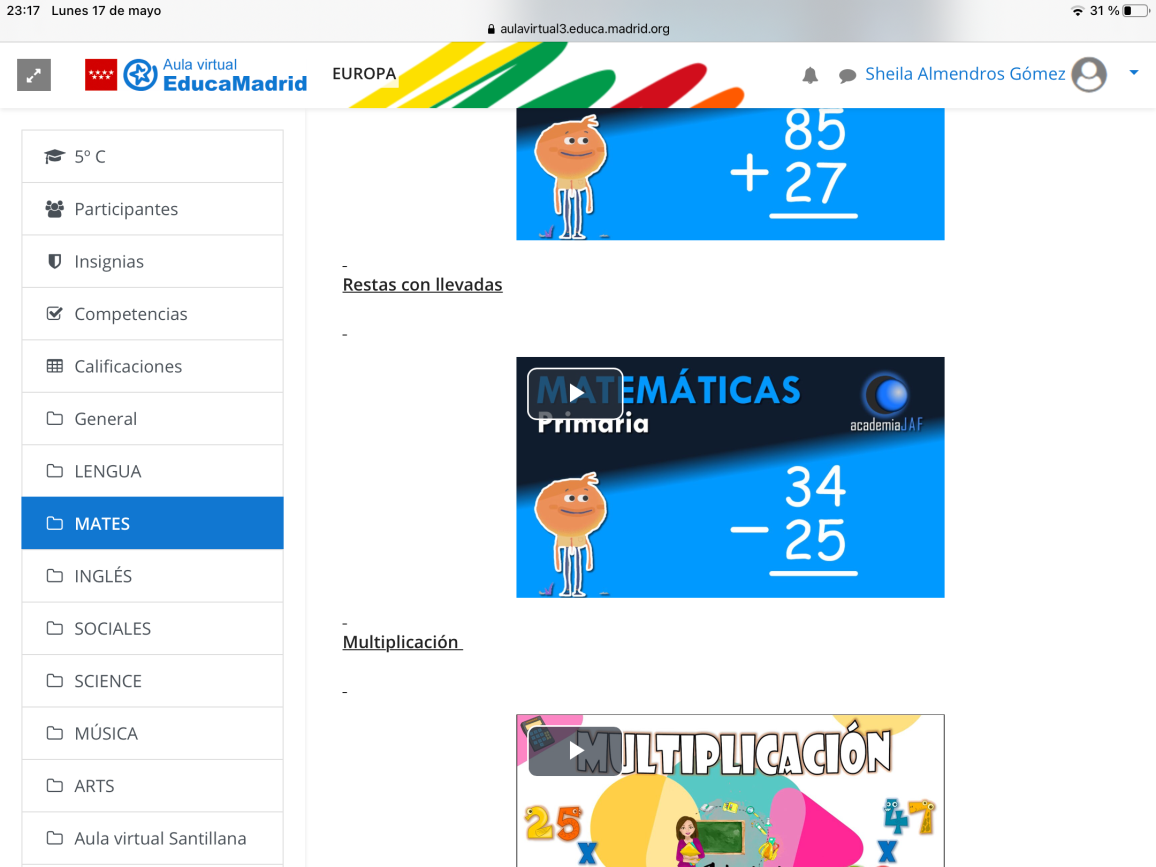 Descripción de actividades y recursos más destacablesDescripción de actividades y recursos más destacablesTareasEl alumno debe realizar  tareas y hacer la entrega de estas mediante el aula virtual. Ejemplo de tareas: lectura de un texto y contestar a las preguntas; operaciones de cálculo; mapa de ríos de España, mapas de las comunidades autónomas y provincias; y trabajo de sociales.Vídeos Vídeos con contenidos como: operaciones básicas de cálculo, lectura de libros y recorrido virtual por la cueva de Altamira.CarpetasCarpeta con:Ejemplos de cómics hechos digitalmente por el alumnado con una aplicación.Documentos relacionados con el consumo responsable.Documentos pdfDocumentos con contenidos teóricos necesarios para poder realizar las actividades (conectores del discurso, tipos de palabras y técnicas de cálculo mental).Enlaces a páginas de internetEnlaces para poder acceder a recursos como: portales de lecturas, pentominós y aula virtual de Santillana.CuestionariosCuestionarios para comprobar el progreso del alumnado.Documentos WordDocumentos con el resumen del tema 2 y 3 de sociales.Enlace para videoconferenciasEnlaces para realizar diferentes tipos de videoconferencias: trabajo en equipo, trabajo por parejas y reunión general de familias.Licencia Creative Commons:<a rel="license" href="http://creativecommons.org/licenses/by/4.0/"><img alt="Licencia de Creative Commons" style="border-width:0" src="https://i.creativecommons.org/l/by/4.0/88x31.png" /></a><br />Este obra está bajo una <a rel="license" href="http://creativecommons.org/licenses/by/4.0/">licencia de Creative Commons Reconocimiento 4.0 Internacional</a>.